В соответствии с Федеральными законами от 6 октября 2003 г. № 131-ФЗ «Об общих принципах организации местного самоуправления в Российской Федерации», от 4 декабря 2007 года № 329-ФЗ «О физической культуре и спорте в Российской Федерации», с постановлением администрации МР «Печора» от 31 декабря 2015 г. № 1551 «О порядке формирования, требованиях и утверждении календарного плана официальных физкультурных мероприятий и спортивных мероприятий МР «Печора» и в целях обеспечения условий для развития массовой физической культуры и спорта на территории муниципального района «Печора»1.	Утвердить календарный план официальных физкультурных мероприятий и спортивных мероприятий МР «Печора» на 2019 год (приложение).2.	Настоящее распоряжение вступает в силу с момента подписания и подлежит размещению на официальном сайте администрации муниципального района «Печора».3.	Контроль за исполнением настоящего распоряжение возложить на заместителя руководителя администрации Е.Ю. Писареву.Глава муниципального района –руководитель  администрации                                                                 Н.Н. ПаншинаПриложениек распоряжению администрациимуниципального района «Печора»от «  24  » декабря 2018 года № 1600- рКалендарный план официальных физкультурных мероприятий и спортивных мероприятий МР «Печора»на 2019 год__________________________________________________АДМИНИСТРАЦИЯ МУНИЦИПАЛЬНОГО РАЙОНА «ПЕЧОРА»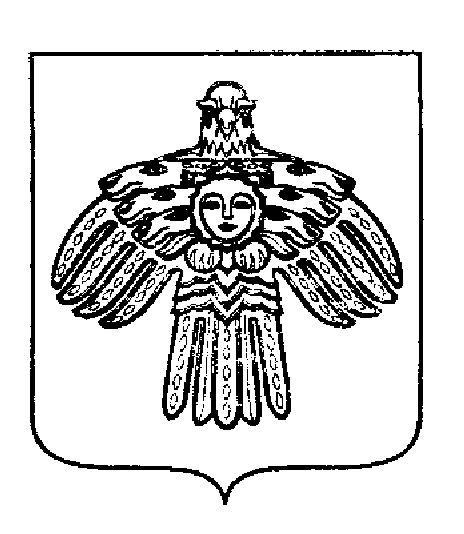 «ПЕЧОРА»  МУНИЦИПАЛЬНÖЙ  РАЙÖНСААДМИНИСТРАЦИЯ РАСПОРЯЖЕНИЕТШÖКТÖМРАСПОРЯЖЕНИЕТШÖКТÖМРАСПОРЯЖЕНИЕТШÖКТÖМ«  24 »     декабря   2018 г.г. Печора,  Республика Коми	№  1600- р        Об утверждении календарного плана официальных физкультурных мероприятий и спортивных мероприятий МР «Печора» на 2019 год№ п/п№ п/пНаименование мероприятийСроки проведенияСроки проведенияИсточник финансированияПроводящая организация1123345Раздел 1: Массовые физкультурные мероприятияРаздел 1: Массовые физкультурные мероприятияРаздел 1: Массовые физкультурные мероприятияРаздел 1: Массовые физкультурные мероприятияРаздел 1: Массовые физкультурные мероприятияРаздел 1: Массовые физкультурные мероприятияРаздел 1: Массовые физкультурные мероприятия11Чемпионат и Первенство МР «Печора» по лыжным гонкам, муниципальный этап Спартакиады среди МО РК, муниципальный этап круглогодичной юношеской Спартакиады среди МО РК27 января27 январяМО МР «Печора»МАУ «Спортивная школа г. Печора»Всероссийский день снегаянварьянварьМО МР «Печора»МАУ «Спортивная школа г. Печора»22Всероссийский день зимних видов спорта09 – 10февраля09 – 10февраляМО МР «Печора»МАУ «СОК «Сияние севера»33Всероссийская массовая лыжная гонка «Лыжня России – 2019»10 февраля10 февраляМО МР «Печора»МАУ «Спортивная школа г. Печора»44Первенство МР «Печора» по лыжным гонкам, муниципальный этап Спартакиады среди МО РК16 - 17 марта 16 - 17 марта МО МР «Печора»МАУ «Спортивная школа г. Печора»55XXIX Всероссийский Олимпийский день23 июня23 июняМО МР «Печора»МАУ «Спортивная школа г. Печора»66Всероссийские массовые соревнования по уличному баскетболу «Оранжевый мяч»10 августа10 августаМО МР «Печора»МАУ «СОК «Сияние севера»77Всероссийский День физкультурника10 августа10 августаМО МР «Печора»МАУ «СОК «Сияние севера»88Всероссийский день бега «Кросс Наций - 2019»14 сентября14 сентябряМинспорт РФМО МР «Печора»МАУ «Спортивная школа г. Печора»99Всероссийский День ходьбы29 сентября29 сентябряМО МР «Печора»МАУ «СОК «Сияние севера»Раздел 2: Комплексные спортивные мероприятияРаздел 2: Комплексные спортивные мероприятияРаздел 2: Комплексные спортивные мероприятияРаздел 2: Комплексные спортивные мероприятияРаздел 2: Комплексные спортивные мероприятияРаздел 2: Комплексные спортивные мероприятияРаздел 2: Комплексные спортивные мероприятия11Спартакиада трудовых коллективов МР «Печора» февраль – декабрьфевраль – декабрьМО МР «Печора»МАУ «Спортивная школа г. Печора»22Межпоселенческий спортивный фестиваль23 февраля23 февраляМО МР «Печора»МАУ «СОК «Сияние севера»Раздел 3: Спортивные мероприятия и физкультурные мероприятиясреди лиц с ограниченными физическими возможностямиРаздел 3: Спортивные мероприятия и физкультурные мероприятиясреди лиц с ограниченными физическими возможностямиРаздел 3: Спортивные мероприятия и физкультурные мероприятиясреди лиц с ограниченными физическими возможностямиРаздел 3: Спортивные мероприятия и физкультурные мероприятиясреди лиц с ограниченными физическими возможностямиРаздел 3: Спортивные мероприятия и физкультурные мероприятиясреди лиц с ограниченными физическими возможностямиРаздел 3: Спортивные мероприятия и физкультурные мероприятиясреди лиц с ограниченными физическими возможностямиРаздел 3: Спортивные мероприятия и физкультурные мероприятиясреди лиц с ограниченными физическими возможностями1Первенство по настольному теннису среди лиц с ограниченными возможностями здоровья, муниципальный этап VII круглогодичной республиканской Спартакиады спортсменов с инвалидностью среди муниципальных образований РКПервенство по настольному теннису среди лиц с ограниченными возможностями здоровья, муниципальный этап VII круглогодичной республиканской Спартакиады спортсменов с инвалидностью среди муниципальных образований РКфевральфевральМО МР «Печора»МАУ «СОК «Сияние севера»2Первенство МР «Печора» по бочче, муниципальный этап VII круглогодичной республиканской Спартакиады спортсменов с инвалидностью среди муниципальных образований РКПервенство МР «Печора» по бочче, муниципальный этап VII круглогодичной республиканской Спартакиады спортсменов с инвалидностью среди муниципальных образований РКмаймайМО МР «Печора»МАУ «СОК «Сияние севера»3Первенство МР «Печора» по русским шашкам среди инвалидов, посвящённое Дню ПобедыПервенство МР «Печора» по русским шашкам среди инвалидов, посвящённое Дню Победы05 мая05 маяМО МР «Печора»МАУ «СОК «Сияние севера»4Первенство МР «Печора» по бочча, шахматам, армреслингу, в рамках Дня физкультурника, муниципальный этап VII круглогодичной республиканской Спартакиады спортсменов с инвалидностью среди муниципальных образований РКПервенство МР «Печора» по бочча, шахматам, армреслингу, в рамках Дня физкультурника, муниципальный этап VII круглогодичной республиканской Спартакиады спортсменов с инвалидностью среди муниципальных образований РК10 августа10 августаМО МР «Печора»МАУ «СОК «Сияние севера»5Первенство МР «Печора» по лыжным гонкам, посвященное открытию сезона, муниципальный этап VII круглогодичной республиканской Спартакиады спортсменов с инвалидностью среди муниципальных образований РКПервенство МР «Печора» по лыжным гонкам, посвященное открытию сезона, муниципальный этап VII круглогодичной республиканской Спартакиады спортсменов с инвалидностью среди муниципальных образований РКноябрьноябрьМО МР «Печора»МАУ «Спортивная школа г. Печора»Раздел 4: Республиканские физкультурные мероприятия и спортивные мероприятия, проводимые на территории МР «Печора»Раздел 4: Республиканские физкультурные мероприятия и спортивные мероприятия, проводимые на территории МР «Печора»Раздел 4: Республиканские физкультурные мероприятия и спортивные мероприятия, проводимые на территории МР «Печора»Раздел 4: Республиканские физкультурные мероприятия и спортивные мероприятия, проводимые на территории МР «Печора»Раздел 4: Республиканские физкультурные мероприятия и спортивные мероприятия, проводимые на территории МР «Печора»Раздел 4: Республиканские физкультурные мероприятия и спортивные мероприятия, проводимые на территории МР «Печора»Раздел 4: Республиканские физкультурные мероприятия и спортивные мероприятия, проводимые на территории МР «Печора»Авиамодельный спортАвиамодельный спортАвиамодельный спорт1Республиканские соревнования в классе F-2D "воздушный бой". Кубок РК памяти Виктора ЕременкоРеспубликанские соревнования в классе F-2D "воздушный бой". Кубок РК памяти Виктора ЕременкомартмартФАС РКМО МР «Печора»ГАУ РК «ЦСМ»МАУ «СОК «Сияние севера»КаратэКаратэКаратэКубок РК, посвященный Дню Победы в ВОВКубок РК, посвященный Дню Победы в ВОВ11 - 12 мая11 - 12 маяРФСОО «Федерация каратэ Республики Коми МО МР «Печора»МАУ «Спортивная школа г. Печора»Лыжные гонкиЛыжные гонкиЛыжные гонки1Республиканские соревнования по лыжным гонкам памяти В.Д. ДолининаРеспубликанские соревнования по лыжным гонкам памяти В.Д. Долинина16 – 17февраля16 – 17февраляМО МР «Печора», внебюджетные источникиГАУ РК «ЦСМ»МАУ «Спортивная школа г. Печора»ФЛС РК2Республиканские соревнования по лыжным гонкам «Печорская Весна»Республиканские соревнования по лыжным гонкам «Печорская Весна»06 - 07апреля06 - 07апреляМО МР «Печора»ГАУ РК «ЦСМ»МАУ «Спортивная школа г. Печора»ФЛС РК3Открытые республиканские соревнования по лыжным гонкам на призы исследователя Крайнего Севера В.А. Русанова Открытые республиканские соревнования по лыжным гонкам на призы исследователя Крайнего Севера В.А. Русанова 08 - 11 ноября08 - 11 ноябряМО МР «Печора»ГАУ РК «ЦСМ»МАУ «Спортивная школа г. Печора»ФЛС РКМини - футболМини - футболМини - футбол1Республиканский турнир по мини-футболу памяти И.Е. КулаковаРеспубликанский турнир по мини-футболу памяти И.Е. Кулакова22 - 24 февраля22 - 24 февраляМО МР «Печора»ГАУ РК «ЦСМ»МАУ «Спортивная школа г. Печора»ФФ РК2Республиканский турнир по мини-футболу памяти М. СавочкинаРеспубликанский турнир по мини-футболу памяти М. Савочкина29 ноября - 02 декабря 29 ноября - 02 декабря ФФ РКМО МР «Печора» ГАУ РК «ЦСМ»ГАУ РК «ЦСМ»МАУ «Спортивная школа г. Печора»ФФ РКСамбоСамбоСамбо11Республиканский турнир по самбо среди юношей 2001 – 2002 (2003) г.р. 2007 – 2008 (2009) г.р., посвященный памяти ЗТР А.К. Данилова, на Кубок Федерации самбо города Печоры18 – 20января18 – 20январяМСОО «ФС г. Печоры»,МО МР «Печора»МАУ «Спортивная школа г. Печора»ФСБС РК22Республиканский турнир по самбо памяти МС К. ТерентьевамартмартМО МР «Печора»МАУ «Спортивная школа г. Печора»ФСБС РКСпортивная борьбаСпортивная борьбаСпортивная борьбаВольная борьбаВольная борьбаВольная борьба11XII Республиканский юношеский турнир по вольной борьбе памяти КМС Е.М. Политова13 – 15декабря13 – 15декабряМО МР «Печора»ГАУ РК «ЦСМ»МО МР «Печора»ФСБ РКГреко-римская борьба11Первенство Республики Коми по греко-римской борьбефевральфевральГАУ РК ЦСММО МР «Печора»ФСБ РКМАУ «Спортивная школа г. Печора»22Чемпионат СЗФО по спортивной борьбе (греко-римская)ноябрьноябрьГАУ РК ЦСММО МР «Печора»ФСБ РКМАУ «Спортивная школа г. Печора»Хоккей11Республиканский турнир по хоккею среди юношей 2009 – 2010 г.р.февральфевральМАУ «СОК «Сияние севера»МО МР «Печора»МАУ «СОК «Сияние севера»22Республиканский турнир по хоккею среди юношей 2004 – 2005 г.р.мартмартМАУ «СОК «Сияние севера»МО МР «Печора»МАУ «СОК «Сияние севера»33Республиканский турнир по хоккею, посвященный Дню материноябрьноябрьМАУ «СОК «Сияние севера»МО МР «Печора»МАУ «СОК «Сияние севера»Раздел 5: Всероссийский физкультурно-спортивный комплекс "Готов к труду и обороне"	Раздел 5: Всероссийский физкультурно-спортивный комплекс "Готов к труду и обороне"	Раздел 5: Всероссийский физкультурно-спортивный комплекс "Готов к труду и обороне"	Раздел 5: Всероссийский физкультурно-спортивный комплекс "Готов к труду и обороне"	Раздел 5: Всероссийский физкультурно-спортивный комплекс "Готов к труду и обороне"	Раздел 5: Всероссийский физкультурно-спортивный комплекс "Готов к труду и обороне"	Раздел 5: Всероссийский физкультурно-спортивный комплекс "Готов к труду и обороне"	1Муниципальный этап Зимнего фестиваля ВФСК "ГТО" круглогодичной юношеской Спартакиады среди МО РК, круглогодичной Спартакиады среди МО РК, круглогодичной Спартакиады ветеранов РК, среди муниципальных служащих, среди министерств и иных органов исполнительной власти РК, органов управления МО ГО и МР РКМуниципальный этап Зимнего фестиваля ВФСК "ГТО" круглогодичной юношеской Спартакиады среди МО РК, круглогодичной Спартакиады среди МО РК, круглогодичной Спартакиады ветеранов РК, среди муниципальных служащих, среди министерств и иных органов исполнительной власти РК, органов управления МО ГО и МР РКфевральМО МР «Печора»МО МР «Печора»МАУ «СОК «Сияние севера»МАУ «СОК «Сияние севера»2Муниципальный этап Летнего фестиваля ВФСК "ГТО" круглогодичной юношеской Спартакиады среди МО РК, круглогодичной Спартакиады среди МО РК, круглогодичной Спартакиады ветеранов РК, среди муниципальных служащих, среди министерств и иных органов исполнительной власти РК, органов управления МО ГО и МР РКМуниципальный этап Летнего фестиваля ВФСК "ГТО" круглогодичной юношеской Спартакиады среди МО РК, круглогодичной Спартакиады среди МО РК, круглогодичной Спартакиады ветеранов РК, среди муниципальных служащих, среди министерств и иных органов исполнительной власти РК, органов управления МО ГО и МР РКмайМО МР «Печора»МО МР «Печора»МАУ «СОК «Сияние севера»МАУ «СОК «Сияние севера»3Конкурс среди спортивных семей по сдаче ВФСК "ГТО", отборочный этап на республиканский конкурсКонкурс среди спортивных семей по сдаче ВФСК "ГТО", отборочный этап на республиканский конкурсмай - августМО МР «Печора»МО МР «Печора»МАУ «СОК «Сияние севера»МАУ «СОК «Сияние севера»Раздел 6: Спортивные мероприятия, по видам спорта, проводимые на территории МО МР «Печора»Раздел 6: Спортивные мероприятия, по видам спорта, проводимые на территории МО МР «Печора»Раздел 6: Спортивные мероприятия, по видам спорта, проводимые на территории МО МР «Печора»Раздел 6: Спортивные мероприятия, по видам спорта, проводимые на территории МО МР «Печора»Раздел 6: Спортивные мероприятия, по видам спорта, проводимые на территории МО МР «Печора»Раздел 6: Спортивные мероприятия, по видам спорта, проводимые на территории МО МР «Печора»Раздел 6: Спортивные мероприятия, по видам спорта, проводимые на территории МО МР «Печора»Авиамодельный спорт - 1520001411ЯАвиамодельный спорт - 1520001411ЯАвиамодельный спорт - 1520001411Я1Первенство МР «Печора» по авиамодельному спорту среди учащихся образовательных организаций «Лети, модель»Первенство МР «Печора» по авиамодельному спорту среди учащихся образовательных организаций «Лети, модель»01 – 02ноябряМО МР «Печора»МО МР «Печора»Управление образованияОО «ФАС РК»Управление образованияОО «ФАС РК»Баскетбол - 0140002611ЯБаскетбол - 0140002611ЯБаскетбол - 0140002611Я1Первенство МР «Печора» по баскетболу среди мужских команд, муниципальный этап круглогодичной Спартакиады среди МО РК, круглогодичной Спартакиады ветеранов РКПервенство МР «Печора» по баскетболу среди мужских команд, муниципальный этап круглогодичной Спартакиады среди МО РК, круглогодичной Спартакиады ветеранов РКапрельМО МР «Печора»МО МР «Печора»Администрация МР «Печора»Администрация МР «Печора»2Всероссийские массовые соревнования по уличному баскетболу «Оранжевый мяч»Всероссийские массовые соревнования по уличному баскетболу «Оранжевый мяч»10 августаМО МР «Печора»МО МР «Печора»Администрация МР «Печора»Администрация МР «Печора»3Турнир по баскетболу среди мужских команд, отбор на Спартакиаду народов Севера России «Заполярные игры – 2018»Турнир по баскетболу среди мужских команд, отбор на Спартакиаду народов Севера России «Заполярные игры – 2018»октябрьМО МР «Печора»МО МР «Печора»Администрация МР «Печора»Администрация МР «Печора»Волейбол - 0120002611ЯВолейбол - 0120002611ЯВолейбол - 0120002611Я1Первенство МР «Печора» по волейболу среди женских команд, 1 этап Спартакиады среди МО РКПервенство МР «Печора» по волейболу среди женских команд, 1 этап Спартакиады среди МО РКфевраляМО МР «Печора»МО МР «Печора»Администрация МР «Печора»Администрация МР «Печора»2Первенство МР «Печора» по волейболу среди мужских команд, 1 этап Спартакиады среди МО РКПервенство МР «Печора» по волейболу среди мужских команд, 1 этап Спартакиады среди МО РКфевраляМО МР «Печора»МО МР «Печора»Администрация МР «Печора»Администрация МР «Печора»3Турнир МР «Печора» по волейболу среди мужских и женских команд памяти заслуженного работника Республики Коми М.М. ЗавьяловаТурнир МР «Печора» по волейболу среди мужских и женских команд памяти заслуженного работника Республики Коми М.М. ЗавьялованоябрьМО МР «Печора»МО МР «Печора»Администрация МР «Печора»Администрация МР «Печора»Пляжный волейболПляжный волейболПляжный волейбол1Первенство МР «Печора» по пляжному волейболуПервенство МР «Печора» по пляжному волейболуиюньМО МР «Печора»МО МР «Печора»Администрация МР «Печора»Администрация МР «Печора»Лыжные гонки - 03100056	11ЯЛыжные гонки - 03100056	11ЯЛыжные гонки - 03100056	11Я1Чемпионат и Первенство МР «Печора» по лыжным гонкам, муниципальный этап Спартакиады среди МО РК, муниципальный этап круглогодичной юношеской Спартакиады среди МО РКЧемпионат и Первенство МР «Печора» по лыжным гонкам, муниципальный этап Спартакиады среди МО РК, муниципальный этап круглогодичной юношеской Спартакиады среди МО РК27 январяМО МР «Печора»МО МР «Печора»Администрация МР «Печора»Администрация МР «Печора»2Всероссийский дня снегаВсероссийский дня снегаянварьМО МР «Печора»МО МР «Печора»Администрация МР «Печора»Администрация МР «Печора»3Соревнования по лыжным гонкам в рамках Всероссийской массовой лыжной гонки «Лыжня России – 2019» Соревнования по лыжным гонкам в рамках Всероссийской массовой лыжной гонки «Лыжня России – 2019» 03 февраляМО МР «Печора»МО МР «Печора»Администрация МР «Печора»Администрация МР «Печора»4Первенство МР «Печора» по лыжным гонкам, муниципальный этап Спартакиады среди МО РКПервенство МР «Печора» по лыжным гонкам, муниципальный этап Спартакиады среди МО РК16 - 17 мартаМО МР «Печора»МО МР «Печора»Администрация МР «Печора»Администрация МР «Печора»5Новогодняя лыжная гонка, в зачет Кубка города по лыжным гонкамНовогодняя лыжная гонка, в зачет Кубка города по лыжным гонкам29 декабряМО МР «Печора»МО МР «Печора»Администрация МР «Печора»Администрация МР «Печора»Плавание – 0070001611ЯПлавание – 0070001611ЯПлавание – 0070001611Я1Первенство МР «Печора» по плаванию в зачет Спартакиады трудовых коллективовПервенство МР «Печора» по плаванию в зачет Спартакиады трудовых коллективовдекабрьМО МР «Печора»МО МР «Печора»Администрация МР «Печора»Администрация МР «Печора»Пулевая стрельба – 0440001611ЯПулевая стрельба – 0440001611ЯПулевая стрельба – 0440001611Я1Первенство МР «Печора» по пулевой стрельбе, посвященное Дню защитника ОтечестваПервенство МР «Печора» по пулевой стрельбе, посвященное Дню защитника Отечества24 февраляМО МР «Печора»МО МР «Печора»Администрация МР «Печора»,МСОО г. Печоры «Федерация стрельбы»Администрация МР «Печора»,МСОО г. Печоры «Федерация стрельбы»2Первенство МР «Печора» по пулевой стрельбе, посвящённое Дню Победы Первенство МР «Печора» по пулевой стрельбе, посвящённое Дню Победы майМО МР «Печора»МО МР «Печора»Администрация МР «Печора»,МСОО г. Печоры «Федерация стрельбы»Администрация МР «Печора»,МСОО г. Печоры «Федерация стрельбы»3Первенство муниципального района «Печора» по стрельбе из пневматического оружия, посвящённое Дню солидарности в борьбе с терроризмомПервенство муниципального района «Печора» по стрельбе из пневматического оружия, посвящённое Дню солидарности в борьбе с терроризмомсентябрьМО МР «Печора»МО МР «Печора»Администрация МР «Печора»,МСОО г. Печоры «Федерация стрельбы»Администрация МР «Печора»,МСОО г. Печоры «Федерация стрельбы»4Первенство по стрельбе среди команд трудовых коллективов МО МР «Печора»Первенство по стрельбе среди команд трудовых коллективов МО МР «Печора»октябрьМО МР «Печора»МО МР «Печора»Администрация МР «Печора»,МСОО г. Печоры «Федерация стрельбы»Администрация МР «Печора»,МСОО г. Печоры «Федерация стрельбы»Футбол – 0010002611ЯФутбол – 0010002611ЯФутбол – 0010002611Я1Первенство МР «Печора» по футболу 2019 года, 1 этап Спартакиады среди МО РКПервенство МР «Печора» по футболу 2019 года, 1 этап Спартакиады среди МО РКиюльМО МР «Печора»МО МР «Печора»Администрация МР «Печора»Администрация МР «Печора»Мини – футбол - 0010002611ЯМини – футбол - 0010002611ЯМини – футбол - 0010002611Я1Первенство МР «Печора» по мини-футболу сезона 2017 - 2018 годы, первая лига, 1 этап Спартакиады среди МО РКПервенство МР «Печора» по мини-футболу сезона 2017 - 2018 годы, первая лига, 1 этап Спартакиады среди МО РКянварь – майМО МР «Печора»МО МР «Печора»Администрация МР «Печора»Администрация МР «Печора»2Турнир по дворовому футболу на призы главы администрации муниципального района «Печора»Турнир по дворовому футболу на призы главы администрации муниципального района «Печора»июньМО МР «Печора»МО МР «Печора»Администрация МР «Печора»Администрация МР «Печора»3Первенство МР «Печора» по мини-футболу сезона 2017 - 2018 годы, первая лига, 1 этап Спартакиады среди МО РКПервенство МР «Печора» по мини-футболу сезона 2017 - 2018 годы, первая лига, 1 этап Спартакиады среди МО РКоктябрь – декабрьМО МР «Печора»МО МР «Печора»Администрация МР «Печора»Администрация МР «Печора»Хоккей – 003000411ЯХоккей – 003000411ЯХоккей – 003000411Я1Первенство МР «Печора» по хоккею сезона 2017 - 2018 гг., 2  круг, 1 этап Спартакиады среди МО РКПервенство МР «Печора» по хоккею сезона 2017 - 2018 гг., 2  круг, 1 этап Спартакиады среди МО РКянварь – мартМО МР «Печора»МО МР «Печора»Администрация МР «Печора»МАУ «СОК «Сияние севера»Администрация МР «Печора»МАУ «СОК «Сияние севера»2Первенство МР «Печора» по хоккею сезона 2017 - 2018 годы Первенство МР «Печора» по хоккею сезона 2017 - 2018 годы сентябрь – декабрьМО МР «Печора»МО МР «Печора»Администрация МР «Печора»МАУ «СОК «Сияние севера»Администрация МР «Печора»МАУ «СОК «Сияние севера»Шахматы – 0880002511ЯШахматы – 0880002511ЯШахматы – 0880002511Я1Первенство МР «Печора» по шахматам, I этап круглогодичной Спартакиады среди муниципальных образований Республики Коми, I этап спартакиады ветеранов Республики КомиПервенство МР «Печора» по шахматам, I этап круглогодичной Спартакиады среди муниципальных образований Республики Коми, I этап спартакиады ветеранов Республики Комиянварь –февральМО МР «Печора»МО МР «Печора»Администрация МР «Печора»Администрация МР «Печора»2Первенство МР «Печора» по быстрым шахматам, Первенство МР «Печора» по блицу, I этап круглогодичной Спартакиады среди муниципальных образований Республики Коми, I этап спартакиады ветеранов Республики КомиПервенство МР «Печора» по быстрым шахматам, Первенство МР «Печора» по блицу, I этап круглогодичной Спартакиады среди муниципальных образований Республики Коми, I этап спартакиады ветеранов Республики Коми27 – 28январяМО МР «Печора»МО МР «Печора»Администрация МР «Печора»Администрация МР «Печора»Раздел 7: Участие спортивных сборных команд МР «Печора» по видам спорта в республиканских и всероссийских спортивных мероприятияхРаздел 7: Участие спортивных сборных команд МР «Печора» по видам спорта в республиканских и всероссийских спортивных мероприятияхРаздел 7: Участие спортивных сборных команд МР «Печора» по видам спорта в республиканских и всероссийских спортивных мероприятияхРаздел 7: Участие спортивных сборных команд МР «Печора» по видам спорта в республиканских и всероссийских спортивных мероприятияхРаздел 7: Участие спортивных сборных команд МР «Печора» по видам спорта в республиканских и всероссийских спортивных мероприятияхРаздел 7: Участие спортивных сборных команд МР «Печора» по видам спорта в республиканских и всероссийских спортивных мероприятияхРаздел 7: Участие спортивных сборных команд МР «Печора» по видам спорта в республиканских и всероссийских спортивных мероприятияхБаскетболБаскетболБаскетбол11Первенство РК по баскетболу на Первенство РК среди юношей и девушек 2001 г.р.26 – 30января26 – 30январяг. УхтаМО МР «Печора»22Первенство РК по баскетболу на Первенство РК среди юношей и девушек 2000 г.р. 06 – 13февраля06 – 13февраляг. СыктывкарМО МР «Печора»33Первенство РК среди юношей и девушек 2002 г.р. в зачет круглогодичной юношеской Спартакиады среди МО РК19 – 24марта19 – 24мартаг. СыктывкарМО МР «Печора»44Первенство РК среди мужских команд ветеранов памяти А. Парначева в зачет круглогодичной Спартакиады среди ветеранов РК22 – 23апреля22 – 23апреляг. СыктывкарМО МР «Печора»55Чемпионат РК по баскетболу среди мужских команд в зачёт круглогодичной спартакиады среди муниципальных образований Республики Коми (1 группа)28 апреля –02 мая28 апреля –02 маяг. УхтаМО МР «Печора»БоксБоксБокс11Первенство РК по боксу среди юниоров 17-18 лет (1999 – 2000 г.р.), в зачёт круглогодичной юношеской Спартакиады среди МО РК (1 группа) – I этап VIII летней Спартакиады учащихся России 08 – 12февраля08 – 12февраляг. ИнтаМО МР «Печора»ВолейболВолейболВолейбол11Первенство РК «Серебряный мяч» среди школьников 2002 – 2003 г.р. в зачет XVIII Коми республиканской Спартакиады учащихся образовательных учреждений «За здоровую РК в 21 веке»22 – 26 марта22 – 26 мартаг. СыктывкарМО МР «Печора»22Первенство РК по волейболу среди юношей и девушек 2001 – 2002 г.р. в зачёт круглогодичной юношеской Спартакиады среди МО РК (1 группа)05 – 10 апреля05 – 10 апреляг. УхтаМО МР «Печора»33Чемпионат РК по волейболу среди женских команд в зачёт круглогодичной спартакиады среди муниципальных образований Республики Коми (1 группа)12 – 17 апреля12 – 17 апреляг. СыктывкарМО МР «Печора»44Чемпионат РК по волейболу среди мужских команд в зачёт круглогодичной спартакиады среди муниципальных образований Республики Коми (1 группа)19 - 24 апреля19 - 24 апреляг. СыктывкарМО МР «Печора»55Республиканский турнир памяти Героя СССР Н.В. Оплеснина 04 – 09октября04 – 09октябряг. СыктывкарМО МР «Печора»ГТОГТОГТО11Региональный этап зимнего фестиваля ГТО в зачет круглогодичной Спартакиады ветеранов среди муниципальных образований Республики Коми в 2018 году16 – 18февраля16 – 18февраляг. СыктывкарМО МР «Печора»22Региональный этап зимнего фестиваля ГТО в зачет круглогодичной юношеской Спартакиады среди МО РК в 2018 году16 – 18марта16 – 18мартаг. СыктывкарМО МР «Печора»33Региональный этап (летнего) фестиваля ГТО в зачет круглогодичной юношеской Спартакиады среди муниципальных образований Республики Коми (1 и 2 группы) в 2018 году и XIX Коми республиканской Спартакиады учащихся образовательных организаций «За здоровую Республику Коми в XXI веке»03 – 06мая03 – 06маяг. Сыктывкар44Региональный этап (летнего) фестиваля ГТО в зачет круглогодичной Спартакиады среди муниципальных образований Республики Коми (1 и 2 группы) в 2018 году14 – 16сентября14 – 16сентябряг. УхтаМО МР «Печора»55Региональный этап (зимнего) фестиваля ГТО в зачет круглогодичной Спартакиады среди муниципальных образований Республики Коми (1 и 2 группы) в 2018 году23 – 25ноября23 – 25ноябряг. СыктывкарМО МР «Печора»КаратэКаратэКаратэ11Открытый чемпионат и первенство СЗФО России по каратэ WKF19 – 21января19 – 21январяг. ЧереповецМО МР «Печора»Легкая атлетикаЛегкая атлетикаЛегкая атлетика11Республиканский осенний легкоатлетический кросс памяти Л.Н. Елькиной в зачёт круглогодичной спартакиады среди муниципальных образований Республики Коми (1 группа), в зачёт круглогодичной юношеской Спартакиады среди МО РК (1 группа), в зачет круглогодичной Спартакиады ветеранов среди МО РК в 201828 – 30сентября28 – 30сентябряс. ВыльгортМО МР «Печора»Лыжные гонкиЛыжные гонкиЛыжные гонки11Республиканские соревнования «Костюченковский марафон»04 – 05января04 – 05январяг. МикуньМО МР «Печора»22Чемпионат и Первенства Республики Коми (I тур) в зачёт круглогодичной спартакиады среди МО РК (1 и 2 группы) (мужчины и женщины, юниоры и юниорки 19 – 20 лет, юноши и девушки 17 – 18 лет)16 – 20января16 – 20январяс. ВыльгортМО МР «Печора»33Чемпионат и Первенство Республики Коми по лыжным (II тур), приз И.Г. Пронина в зачёт круглогодичной спартакиады среди МО РК (1 и 2 группы) (мужчины, женщины; юниоры, юниорки (1997 – 1998 г.р.))08 – 11февраля08 – 11февраляг. УхтаМО МР «Печора»44Первенство Республики Коми в зачёт круглогодичной юношеской спартакиады среди МО РК (1 и 2 группы) (девушки, юноши 13 – 14 лет)28 февраля – 04 марта28 февраля – 04 мартаг. УхтаМО МР «Печора»55Республиканские соревнования среди любителей 23 – 25февраля23 – 25февраляс. ВыльгортМО МР «Печора»66Чемпионат и Первенство РК (3 тур), лыжный марафон памяти А. Свиричевского в зачёт круглогодичной спартакиады среди муниципальных образований Республики Коми (1 группа)06 – 08 апреля06 – 08 апреляг. УхтаМО МР «Печора»ПлаваниеПлаваниеПлавание11Чемпионат РК по плаванию в зачет круглогодичной спартакиады среди МО РК (1 группа)12 – 16февраля 12 – 16февраля г. СыктывкарМО МР «Печора»22Первенство Республики Коми среди юношей 2001 – 2002 г.р. и девушек 2003 – 2004 г.р. в зачёт круглогодичной юношеской спартакиады среди муниципальных образований Республики Коми (1 группа)12 – 16февраля12 – 16февраляг. СыктывкарМО МР «Печора»Пулевая стрельбаПулевая стрельбаПулевая стрельба11Чемпионат Республики Коми по стрельбе из пневматического оружия в зачёт круглогодичной Спартакиады муниципальных образований Республики Коми в 2017 году26 – 28января26 – 28январяг. СыктывкарМО МР «Печора»22Первенство РК по стрельбе из пневматического оружия в зачёт круглогодичной юношеской Спартакиады среди МО РК (1 группа)16 – 18марта16 – 18мартаг. СыктывкарМО МР «Печора»Рукопашный бойРукопашный бойРукопашный бой11Первенство РК среди юношей и девушек 12 – 17 лет26 – 27января26 – 27январяг. СосногорскМО МР «Печора»СамбоСамбоСамбо11Республиканский турнир по самбо в рамках программы «Спорт против наркотиков»26 – 27января 26 – 27января г. УхтаМО МР «Печора»22Первенство Республики Коми по самбо среди юношей и девушек 15 – 16 лет, 13 – 14 лет, отборочный этап на международный юношеский турнир «Победа»09 – 11февраля09 – 11февраляг. УсинскМО МР «Печора»33Республиканский турнир по самбо памяти В.А. Малышева среди юношей и девушек 2002 – 2004 г.р., 2004 – 2006 г.р.26 – 28апреля 26 – 28апреля г. Сыктывкар МО МР «Печора»44Республиканский турнир на призы ЦРО «Духовное Управление мусульман Республики Коми»23 - 25декабря23 - 25декабряг. УсинскМО МР «Печора»Спортивная борьбаСпортивная борьбаСпортивная борьбаВольная борьбаВольная борьбаВольная борьба11Чемпионат Республики Коми 23 – 25марта23 – 25мартаг. СыктывкарМО МР «Печора»22VI республиканский турнир Фестиваль вольной борьбы памяти В.А. Паршукова20 – 22апреля20 – 22апреляГреко – римская борьбаГреко – римская борьбаГреко – римская борьба11Чемпионат Республики Коми13 -15апреля13 -15апреляг. УхтаМО МР «Печора»ФутболФутболФутбол11Чемпионат РК по мини-футболу в зачёт круглогодичной спартакиады среди МО РК (1 и 2 группа)04 – 09 апреля04 – 09 апреляг. СыктывкарМО МР «Печора»22Чемпионат РК по футболу в зачёт круглогодичной спартакиады среди МО РК (1 и 2 группа)05 – 10сентября05 – 10сентябряг. СыктывкарМО МР «Печора»ХоккейХоккейХоккей11Турнир по хоккею с шайбой в рамках Всероссийского проекта на призы клуба «Золотая шайба» среди юношей 2003 - 2004 г.р. в зачет Спартакиады учащихся образовательных организаций «За здоровую Республики Коми в XXI веке».24 – 28января24 – 28январяг. СосногорскМО МР «Печора»22Турнир по хоккею с шайбой в рамках Всероссийского проекта на призы клуба «Золотая шайба» среди юношей 2005 - 2006 г.р. в зачет Спартакиады учащихся образовательных организаций «За здоровую Республики Коми в XXI веке.31 января – 04 февраля31 января – 04 февраляг. СосногорскМО МР «Печора»33Первенство РК среди юношей 2004 – 2005 г.р. в зачет круглогодичной юношеской Спартакиады (1 группа)5 – 12апреля5 – 12апреляг. СосногорскМО МР «Печора»44Первенство Республики Коми «Кубок Приполярья» в зачет круглогодичной Спартакиады среди ветеранов РК (мужчины 1978 г.р. и старше)19 – 22апреля19 – 22апреляг. ИнтаМО МР «Печора»ШахматыШахматыШахматы11Чемпионат РК среди мужчин и женщин по шахматам в зачёт круглогодичной спартакиады среди муниципальных образований Республики Коми (1 группа)05 – 16февраля.05 – 16февраля.г. СыктывкарМО МР «Печора»22Первенство Республики Коми по шахматам «Молодые таланты»21 сентября – 01 октября21 сентября – 01 октябряг. СыктывкарМО МР «Печора»33Первенство РК среди ветеранов в зачет круглогодичной спартакиады ветеранов РК16 – 27декабря16 – 27декабряг. СыктывкарМО МР «Печора»Комплексные мероприятияКомплексные мероприятияКомплексные мероприятия11XX Спартакиада народов Севера России «Заполярные игры - 2018»октябрь –ноябрьоктябрь –ноябрьг. ВоркутаМО МР «Печора»Участие спортсменов - инвалидов МР «Печора» по видам спорта в республиканских спортивных мероприятияхУчастие спортсменов - инвалидов МР «Печора» по видам спорта в республиканских спортивных мероприятияхУчастие спортсменов - инвалидов МР «Печора» по видам спорта в республиканских спортивных мероприятияхУчастие спортсменов - инвалидов МР «Печора» по видам спорта в республиканских спортивных мероприятияхУчастие спортсменов - инвалидов МР «Печора» по видам спорта в республиканских спортивных мероприятияхУчастие спортсменов - инвалидов МР «Печора» по видам спорта в республиканских спортивных мероприятияхУчастие спортсменов - инвалидов МР «Печора» по видам спорта в республиканских спортивных мероприятиях11Первенство РК по плаванию в зачет VI круглогодичной Спартакиады спортсменов с инвалидностью среди МО РК (1 и 2 группы)08 – 09февраля08 – 09февраляг. СыктывкарМО МР «Печора»22Первенство РК по пулевой стрельбе из пневматической винтовки в зачет VI круглогодичной Спартакиады спортсменов с инвалидностью среди МО РК (1 и 2 группы)09 – 11февраля09 – 11февраляг. СыктывкарМО МР «Печора»33Первенство Республики Коми по настольному теннису в зачёт VI круглогодичной Спартакиады спортсменов с инвалидностью среди МО РК (1 и 2 группы)02 – 05марта02 – 05мартаг. СыктывкарМО МР «Печора»44Первенство Республики Коми по бочча в зачет VI круглогодичной Спартакиады спортсменов с инвалидностью среди МО РК (1 и 2 группы)25 – 28мая25 – 28маяг. СыктывкарМО МР «Печора»55Республиканский спортивный праздник в зачет VI круглогодичной Спартакиады спортсменов с инвалидностью среди МО РК (1 и 2 группы)14 – 18сентября14 – 18сентябряг. СыктывкарМО МР «Печора»66Первенство по лыжным гонкам памяти ЗТР А. Поршнева в зачет VI круглогодичной Спартакиады спортсменов с инвалидностью среди МО РК (1 и 2 группы)14 – 17декабря14 – 17декабря г. СыктывкарМО МР «Печора»